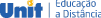 DISCIPLINAS DO PROCESSO DE RECUPERAÇÃO DE DISCIPLINAS 2022/2 CURSO: Licenciatura em InformáticaPeríodo Disciplina2 Lógica Matemática3 Algebra Linear5 Estrutura de Dados I5 Fundamentos em Banco de Dados